Příloha č. 1 - Výzvy ZADÁVACÍ DOKUMENTACEVeřejná zakázka je zadávána v certifikovaném elektronickém nástroji podle § 149 zákona č. 137/2006 Sb.Zadavatel dle § 2 zákona č. 137/2006 Sb., o veřejných zakázkách, ve znění pozdějších předpisů (dále jen Zákon):Zadavatel: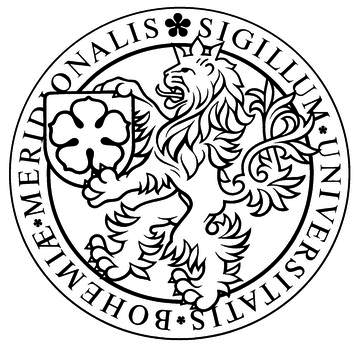 Jihočeská univerzita v Českých Budějovicíchse sídlem Branišovská 31a, 370 05 České BudějoviceIČ: 60076658, DIČ: CZ60076658 Zastoupen: Ing. Hana Kropáčková, kvestorkaZastoupení podle § 151 zákona č. 137/2006 Sb.:	     	     e-tenders, s.r.o., Bellova 370/40, 623 00 Brno,IČ: 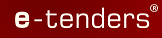 zapsána v OR KS v Brně, oddíl C, vložka 67995kontaktní adresa: M-Palác, 7. patro, Heršpická 813/5, 639 00 BrnoKontaktní osoba: Mgr. Jana Sadílková (tel.: +420 601 367 279, e-mail: jana.sadilkova@e-tenders.cz)V Českých Budějovicích dne 21. 12.2012Obsah zadávací dokumentace:Nedílnou součástí této zadávací dokumentace jsou přílohy:Základní informace Tato zadávací dokumentace je soubor dokumentů, údajů, požadavků a technických podmínek Zadavatele vymezujících předmět veřejné zakázky v podrobnostech nezbytných pro zpracování nabídek uchazečů (dále jen „Zadávací dokumentace“) ve zjednodušeném podlimitním řízení podle zákona č. 137/ 2006 Sb., o veřejných zakázkách, ve znění pozdějších předpisů (dále jen „Zákon“). Práva, povinnosti či podmínky v této Zadávací dokumentaci neuvedené se řídí Zákonem a jeho prováděcími předpisy, především vyhláškami č. 328/2006 Sb., č. 133/2012 Sb., č. 9/2011 Sb., a nařízením vlády ČR č. 77/2008 Sb., ve znění pozdějších předpisů a sdělením č. 130/2007 Sb.Tato veřejná zakázka je zadávána elektronicky pomocí elektronického nástroje E-ZAK dostupného na https://ezak.e-tenders.cz/. Veškeré úkony včetně předložení Dokladů o kvalifikaci, které jsou součástí nabídky  se provádějí elektronicky a rovněž veškerá komunikace mezi Zadavatelem (nebo jeho zástupcem) a dodavatelem ve smyslu ustanovení § 148 Zákona probíhá elektronicky prostřednictvím elektronického nástroje E-ZAK. Veškeré podmínky a informace týkající se elektronického nástroje E-ZAK jsou dostupné na:https://ezak.e-tenders.cz/data/manual/EZAK-Manual-Dodavatele.pdf https://ezak.e-tenders.cz/data/manual/QCM.Podepisovaci_applet.pdfV případě jakýchkoli otázek týkajících se uživatelského ovládání elektronického nástroje nebo technického nastavení dostupného na výše uvedené webové stránce kontaktujte, prosím, podporu elektronického nástroje na tel.: +420 538702719, e-mail: podpora@ezak.cz, nebo Mgr. Jana Sadílková, tel.: +420 601 367 279, e-mail: jana.sadilkova@e-tenders.cz).Zadavatel:Jihočeská univerzita v Českých Budějovicích, se sídlem Branišovská 31a, 370 05 České Budějovice, IČ: 60076658, DIČ: CZ60076658, jednající: Ing. Hana Kropáčková, kvestorka, provede zadávací řízení a zadává veřejnou zakázku podle § 17 písm. m) Zákona na dodávku telekomunikačních služeb s hodnocením nabídek formou elektronické aukce označenou „Dodávka telekomunikačních služeb pro Jihočeskou univerzitu pro rok 2013“ (dále také „zadávací řízení“) za účelem jejího zadání podle § 17 písm. k) Zákona s plněním v době od 1. 3. 2013 do 28. 2. 2014 (podrobněji viz bod 5. Zadávací dokumentace – Lhůty plnění), a to pro telefonní čísla, jejichž seznam je přílohou č. 1 této Zadávací dokumentace, která je její nedílnou součástí.Společnost e-tenders, s.r.o., Bellova 370/40, 623 00 Brno, IČ: 29244919, zapsána v obchodním rejstříku vedeném Krajským soudem v Brně, oddíl C, vložka 67995, je zmocněna v souladu s § 151 Zákona k provádění úkonů nezbytných pro výkon práv a povinností Zadavatele podle Zákona s výjimkou:vyloučení dodavatele z účasti v zadávacím řízení,rozhodnutí o výběru nejvhodnější nabídky,rozhodnutí o způsobu vyřízení námitek,zadání veřejné zakázky,zrušení zadávacího řízení.Dodavatelem se v Zadávací dokumentaci v souladu se Zákonem rozumí právnická nebo fyzická osoba, která dodává služby nebo zboží pokud má sídlo, místo podnikání či místo trvalého pobytu na území České republiky nebo zahraniční dodavatel, který je zahraniční osobou podle § 21 zákona č. 513/1991 Sb., obchodní zákoník, ve znění pozdějších předpisů.Uchazečem se rozumí dodavatel, který ve stanovené době podal nabídku v zadávacím řízení.Pod pojmem „Doklady o kvalifikaci“ se rozumí soubor dokumentů vyžadovaných Zákonem dle hlavy V Části druhé Zákona a zadávacími podmínkami pro tuto veřejnou zakázku, kterými dodavatel prokazuje splnění svých kvalifikačních předpokladů.Předpokládaná hodnota je stanovena jako celková výše peněžitého závazku Zadavatele za dobu účinnosti smlouvy. Smlouvy na plnění této veřejné zakázky budou uzavřeny na dobu určitou, od 1. 3. 2013 do 28. 2. 2014 bez možnosti automatického prodlužování (podrobněji viz bod 5. Zadávací dokumentace – Lhůty plnění). Předpokládaná hodnota veřejné zakázky je 1.600.000,- Kč (slovy: jedenmilionšestsettisíckorunčeských) bez DPH.Předmět veřejné zakázky Předmětem veřejné zakázky je poskytování služeb mobilního operátora v rozsahu specifikovaném samotnou Zadávací dokumentací a zejména přílohou č. 1 Zadávací dokumentace. Zadavatel vycházel při zpracování přílohy č. 1 z vyúčtování mobilních služeb za období 1. 1. 2012 – 31. 8. 2012, pokud není uvedeno jinak. Z těchto dat určil zadavatel průměr spotřeby mobilních služeb za jeden měsíc. Zadavatel neočekává, že by se v průběhu plnění zakázky během 12 měsíců celková roční spotřeba mobilních služeb výrazně odchýlila od součtu těchto měsíčních průměrů. Zadavatel na základě analýzy vyúčtování mobilních služeb určil předpokládané množství minut, které hodlá měsíčně provolat, případně objem dalších služeb, které hodlá využít. Výsledkem elektronické aukce, za pomocí níž bude tato veřejná zakázka hodnocena, bude cena, kterou zadavatel zaplatí za 12 měsíců využívání služeb v předpokládaném rozsahu, přičemž dodavatelé budou oprávněni měnit jednotkové ceny za jednotlivé služby. Zadavatel vyžaduje individuální kalkulaci ceny.Poskytováním telekomunikačních služeb prostřednictvím GSM sítě mobilního operátora se rozumí zejména poskytování mobilních telekomunikačních hlasových a datových služeb v dále uvedeném rozsahu a minimálně ve stávající kvalitě, z nichž všechny budou využívány jako součást paušálního poplatku a to následovně: zajištění mobilních hlasových služebzajištění mobilních datových služebzajištění mezinárodních a roamingových mobilních hlasových služeb maximální dostupnost a spolehlivost služby, garance dostupnosti službyzajištění převodu stávajících tarifních číselmožnost dodávky a obměny mobilních telefonů, jejich příslušenství a datových koncových zařízenízabezpečení zákaznické podporyzměna fakturačních údajůodpojení telefonu z důvodu krádeže a jeho reaktivaceodpojení telefonu z důvodu prázdnin (max. 2 měsíce v roce pro každou SIM kartu)Zadavatel požaduje možnost bezplatné aktivace a deaktivace níže uvedených doplňkových služeb na všech využívaných SIM:identifikace volajícíhokonferenční hovorypřesměrování na jiný mobilní telefonpřesměrování do hlasové schránkyCelkový počet stávajících provozovaných SIM karet je cca 250 ks. Zadavatel si vyhrazuje právo toto množství v budoucnu upravovat dle svých potřeb komunikace, zároveň si vyhrazuje právo upravit rozsah poskytovaných služeb. Navýšení počtu čísel a SIM karet nebude nijak zpoplatněno. Nová čísla nebo SIM karty budou provozovány za stejných smluvních podmínek vzešlých z tohoto výběrového řízení.Zadavatel požaduje zajištění vnitrostátních hovorů do sítí všech veřejných operátorů místních i dálkových a volání do sítí mobilních operátorů i do neveřejných sítí (např. se stávajícími přístupovými čísly 972, 973, 974 apod.). Dále zadavatel požaduje zajištění mezinárodních hovorů do pevných a mobilních sítí. Zadavatel požaduje následující způsob tarifikace hlasové služby: "sekundová tarifikace od počátku spojení " (tzv. tarifikace "1+1"). Zadavatel požaduje, aby veškeré požadavky na změny u služeb v mobilní síti (aktivace/ deaktivace služby, aktivace/deaktivace služby "na prázdninách", aktivace/deaktivace datové služby apod.), byly zavedeny neprodleně, nejpozději do následujícího kalendářního dne od zadání/přijetí daného požadavku.Zadavatel požaduje, aby u všech SIM karet byla aktivace datových služeb volitelně nastavitelná. Zadavatel požaduje poskytování všech běžných datových mobilních služeb (pro mobily, počítače, tablety…) tak, že zadavateli vždy bude zaručeno, aby čerpal v daném místě a čase vždy nejvyšší aktuálně technologií a standardy (GPRS, GPRS/EDGE, UMTS, HSDPA, CDMA…)Nabídnutý datový tarif nebude obsahovat limit přenášených dat ani paušální platbu za objem dat.Zadavatel požaduje možnost úplného zamezení datových přenosů u jednotlivých uživatelů jak na území ČR, tak i v zahraničí při roamingu. Zadavatel dále požaduje:zachování stávajících čísel mobilních telefonů,umožnit propojení všech svých SIM karet do jedné virtuální sítě (VPN). Zadavatel požaduje nulové zřizovací poplatky a zřízení VPN do 5 pracovních dní po podpisu smlouvy pro telefonní čísla, která se připojí k čerpání služeb od data zahájení a v případě později připojených telefonních pak do 2 pracovních dní od data jejich připojení k čerpání služeb.Zadavatel požaduje nulovou cenu za volání v rámci VPN a měsíční provoz pro každou SIM kartu zdarma. Zadavatel požaduje, aby se uchazeč zavázal k tomu, že provede přerušení provozu proprovedení migrace po dohodě se zadavatelem. Zadavatel požaduje maximální celkovou dobu přechodu od stávajícího operátora na nové řešení 2 kalendářní týdny pro všechna telefonní čísla, přičemž konkrétní telefonní čísla budou přenášena vždy mezi 20:00 a 06:00.Uchazeč bude zadavateli nabízet telekomunikační zařízení za zvýhodněné ceny oproti cenám běžným a v nabídce popíše za jakých podmínek a v jakém rozsahu je zadavatel oprávněn této služby využívat.Zadavatel požaduje možnost aktivace roamingu na všech užívaných SIM kartách a jeho zapojení a vypojení během lhůty 24 hodin na žádost kontaktní osoby zadavatele.Uchazeč se dále zavazuje, že ke dni zahájení plnění provede zdarma odblokování všech stávajících 	blokovaných mobilních zařízení zadavatele z důvodů jejich dalšího možného používání v mobilní síti 	vybraného uchazeče s možností využití všech požadovaných služeb vymezených předmětem 	veřejné zakázky. Uchazeč se zároveň zavazuje poskytnout součinnost při přenášení dat (zejména kontaktů) ze stávajících na nové SIM karty.  Uchazeč je povinen zajistit pokrytí signálem v rámci území ČR v co největším rozsahu a zajistit dostatečnou úroveň signálu na území s objekty zadavatele:   České Budějovice, Vodňany, Nové Hrady, Tábor, Třeboň.Obchodní podmínky Zadávací dokumentace obsahuje v souladu se Zákonem obchodní podmínky veřejné zakázky, které se mají stát obsahem smluvního ujednání s uchazečem. Obchodní podmínky stanovené Zadavatelem pro toto zadávací řízení jsou pro uchazeče závazné a nemohou být žádným způsobem měněny. Obchodní podmínky jsou přílohou č. 4 Zadávací dokumentace. Obchodní podmínky jsou stanoveny formou návrhu Rámcové smlouvy.Požadavek na způsob zpracování nabídkové ceny a platební podmínky Celkovou nabídkovou cenou se rozumí cena za poskytované služby za dobu trvání uzavřené smlouvy, tj. 12 měsíců bez DPH. Cena, která bude předmětem hodnocení za pomocí elektronické aukce, je za celé období poskytování služeb.Nabídková cena musí obsahovat veškeré náklady nutné k řádné realizaci předmětu veřejné zakázky, včetně všech nákladů souvisejících. Nabídková cena musí být stanovena i s přihlédnutím k vývoji cen v daném oboru až do doby ukončení předmětné zakázky.Uchazeč rozčlení nabídkovou cenu na položky vyjmenované v příloze č. 1 Zadávací dokumentace. Uchazeč tedy v nabídce explicitně uvede cenu za jednotku služby pro případ, že zadavatel spotřebuje v daném měsíci vyšší než předpokládaný objem služeb – tato jednotková cena musí odpovídat celkové nabídkové ceně za 1 měsíc plnění při předpokládaném objemu služeb. Dodavatel navrhne také výši paušálního „manipulačního poplatku“, který bude vyšší než 0 Kč a nepřesáhne 1 Kč měsíčně bez DPH za každou SIM kartu a zahrne jej do celkové nabídkové ceny. Paušální „manipulační poplatek“ bude zahrnovat možnost využívání všech služeb mobilního operátora pro danou SIM kartu. Dodavatel je povinen cenu za využívání služeb primárně rozprostřít do jednotkových cen za jednotlivé služby dle přílohy č. 1 zadávací dokumentace. Zadavatel nebude hradit Účastníkovi jiné poplatky než za skutečně spotřebované služby dle Přílohy č. 1 a manipulační paušální poplatek.Zadavatel bude hradit skutečně poskytnuté služby podle výpisu, který od dodavatele obdrží za každé zúčtovací období, a který bude součástí faktury.Překročení nabídkové ceny je možné pouze v případě, že v období mezi předložením nabídky uchazeče, jehož nabídka byla vyhodnocena jako nejvhodnější, a podpisem smlouvy na plnění předmětu veřejné zakázky dojde ke změnám sazeb DPH. V takovém případě bude nabídková cena upravena podle výše sazeb DPH platných v době podpisu smlouvy.Dodavatel bude zasílat vyúčtování a fakturu zadavateli jednou měsíčně ve formě a způsobem dle smlouvy.  Lhůty plnění Předpokládané zahájení plnění zakázky je 1. 3. 2013 v 00:00:00 hod. 	Ukončení plnění veřejné zakázky je 28. 2. 2014 ve 24:00:00 hod. Místo plněníMístem plnění veřejné zakázky jsou odběrná místa zadavatele, jejichž základní identifikace je uvedena v příloze č. 1 Zadávací dokumentace.Prohlídka místa plnění Vzhledem k tomu, že prohlídka místa plnění není nezbytná pro plnění veřejné zakázky či zpracování nabídky, nebude prohlídka místa plnění umožněna.Kvalifikace  Splnění kvalifikaceV souladu se Zákonem je prokázání splnění kvalifikace předpokladem k posouzení a hodnocení nabídky uchazeče ve zjednodušeném podlimitním řízení. Zadavatel bude posuzovat a hodnotit pouze nabídky podané uchazeči, kteří prokázali splnění kvalifikace. Uchazeči prokazují splnění kvalifikace ve zjednodušeném podlimitním řízení podle § 62 odst. 3 Zákona předložením čestného prohlášení.  Uchazeč, se kterým má být uzavřena smlouva, je povinen zadavateli předložit před podpisem smlouvy originály nebo ověřené kopie dokladů k prokázání splnění kvalifikace. Nepředložení dokladů je dle § 82 odst. 4 Zákona považováno za neposkytnutí součinnosti se všemi právními důsledky. Podrobnější specifikace dokladů je dále uvedena v této Zadávací dokumentaci.Splněním kvalifikace se rozumí:splnění základních kvalifikačních předpokladů stanovených v § 53 Zákona;splnění profesních kvalifikačních předpokladů stanovených v § 54 písm. a) a b) Zákona;předložení čestného prohlášení o ekonomické a finanční způsobilosti splnit veřejnou zakázku dle § 50 odst. 1 písm. c) Zákona dle vzoru v příloze 2.1. Zadávací dokumentace;splnění technických kvalifikačních předpokladů stanovených v § 56 odst. 1 písm. a) Zákona.Uchazeči zapsaní v Seznamu kvalifikovaných dodavatelů (§ 125 Zákona) mohou prokázat splnění kvalifikace výpisem ze seznamu kvalifikovaných dodavatelů ne starším než 90 dnů. Tento výpis prokazuje splnění kvalifikace podle § 127 Zákona.Uchazeči, kterým byl vydán certifikát v rámci Systému certifikovaných dodavatelů (§ 139 Zákona) mohou prokázat splnění kvalifikace předložením platného certifikátu (§ 140 Zákona) a tím prokázat kvalifikaci podle § 134 Zákona.Pokud není dodavatel schopen prokázat splnění určité části kvalifikace požadované Zadavatelem podle § 50 odst. 1 písm. b) a d) Zákona v plném rozsahu, je oprávněn splnění kvalifikace v chybějícím rozsahu prokázat prostřednictvím subdodavatele. Dodavatel je v takovém případě povinen Zadavateli předložit:a)  doklady prokazující splnění základního kvalifikačního předpokladu podle § 53 odst. 1 písm. j) Zákona a profesního kvalifikačního předpokladu podle § 54 písm. a) Zákona subdodavatelem, b)  smlouvu uzavřenou se subdodavatelem, z níž vyplývá závazek subdodavatele k poskytnutí plnění určeného k plnění veřejné zakázky dodavatelem i k poskytnutí věcí i práv, s nimiž bude dodavatel oprávněn disponovat v rámci plnění veřejné zakázky, a to alespoň v rozsahu, v jakém subdodavatel prokázal splnění kvalifikace podle § 50 odst. 1 písm. b) a d) Zákona.Dodavatel není oprávněn prostřednictvím subdodavatele prokázat splnění kvalifikace podle § 54 písm. a) Zákona.Podává-li nabídku několik dodavatelů společně (§ 51 odst. 5 Zákona), musí každý z nich prokázat splnění základních kvalifikačních předpokladů podle § 50 odst. 1 písm. a) Zákona a profesního kvalifikačního předpokladu podle § 54 písm. a) Zákona v plném rozsahu. Splnění ostatních kvalifikačních předpokladů podle § 50 odst. 1 písm. b) a d) Zákona musí dodavatelé podávající nabídku společně prokázat společně.Podává-li nabídku několik dodavatelů společně, podle § 51 odst. 5 Zákona jsou povinni přiložit k nabídce smlouvu, z níž vyplývá závazek specifikovaný v § 51 odst. 6 Zákona, tj. že všichni tito dodavatelé budou vůči Zadavateli a jakýmkoliv třetím osobám z jakýchkoliv právních vztahů vzniklých v souvislosti s veřejnou zakázkou zavázáni společně a nerozdílně, a to po celou dobu plnění veřejné zakázky i po dobu trvání jiných závazků vyplývajících z veřejné zakázky.Zahraniční dodavatel prokazuje splnění kvalifikace způsobem popsaným v § 51 odst. 7 Zákona, a to v rozsahu, způsobem a v úrovni odpovídající minimálně požadované Zákonem a požadované Zadavatelem v zadávacích podmínkách.Zahraniční dodavatel může splnit podle § 143 Zákona část kvalifikačních předpokladů výpisem ze zahraničního seznamu či zahraničním certifikátem pouze v případě, pokud má zahraniční dodavatel sídlo či místo podnikání, popřípadě bydliště, ve státě, ve kterém byl výpis ze zahraničního seznamu či zahraniční certifikát vydán.Doklady o kvalifikaci předkládá zahraniční osoba v původním jazyce s připojením jejího úředně ověřeného překladu do českého nebo slovenského jazyka, pokud mezinárodní smlouva, kterou je Česká republika vázána, nestanoví jinak; to platí i v případě, prokazuje-li splnění kvalifikace doklady v jiném než českém jazyce dodavatel se sídlem, místem podnikání nebo místem trvalého pobytu na území České republiky. Povinnost připojit k dokladům úředně ověřený překlad do českého jazyka se nevztahuje na doklady ve slovenském jazyce.Základní kvalifikační předpoklady Základní kvalifikační kritéria splňuje dodavatel, který splnil podmínky podle § 53 odst. 1 písm. a) až k) Zákona.Splnění základních kvalifikačních předpokladů prokáže dodavatel čestným prohlášením podle § 62 odst. 3 Zákona. Lze použít vzor dle Přílohy č. 2.Profesní kvalifikační předpoklady Profesní kvalifikační kritéria splňuje dodavatel, který splnil podmínky podle § 54 písm. a) a b) Zákona a je:zapsán v obchodním rejstříku či jiné obdobné evidenci - § 54 písm. a) Zákonaoprávněn k podnikání v rozsahu odpovídajícím předmětu veřejné zakázky - § 54 písm. b) Zákona.Splnění profesních kvalifikačních předpokladů prokáže dodavatel čestným prohlášením podle § 62 odst. 3 Zákona. Lze použít vzor dle Přílohy č. 2.Technické kvalifikační předpokladyTechnické kvalifikační předpoklady splňuje dodavatel, který v posledních 3 letech (od 21. 12. 2009 do 20. 12. 2012) realizoval alespoň 3 významné dodávky obdobného charakteru.  Významnou dodávkou obdobného charakteru se rozumí dodávka telekomunikačních služeb ve finančním objemu odpovídajícím nejméně předpokládané hodnotě veřejné zakázky za 12 měsíců. Splnění technických kvalifikačních předpokladů prokáže dodavatel čestným prohlášením podle § 62 odst. 3 Zákona. Lze použít vzor dle Přílohy č. 2.Uchazeč, se kterým má být uzavřena smlouva, je povinen zadavateli předložit před podpisem smlouvy originály nebo ověřené kopie dokladů, kterými prokázal splnění technických kvalifikačních předpokladů. Uchazeč předloží seznam významných dodávek s uvedením rozsahu a doby plnění realizovaných dodavatelem v posledních 3 letech doložených příslušnými doklady – (§ 56 odst. 1 písm. a) Zákona).Každá položka seznamu významných dodávek bude uchazečem, se kterým má být podepsána smlouva, doložena:osvědčením veřejného zadavatele, pokud bylo plnění dodáno veřejnému zadavateli neboosvědčením vydaným jinou osobou, pokud bylo plnění dodáno jiné osobě než veřejnému zadavateli nebosmlouvou s jinou osobou a dokladem o uskutečnění plnění dodavatele není-li současně možné získat od této osoby osvědčení z důvodů spočívajících na její straně.Zadavatel doporučuje osvědčení zpracovat dle vzoru v Příloze 2 Zadávací dokumentace.Požadavky a doporučení na zpracování Dokladů o kvalifikaci   Doklady o kvalifikaci Zadavatel doporučuje, aby dodavatel předložil doklady prokazující splnění kvalifikace ve formě souboru nazvaného „Doklady o kvalifikaci“.Doklady prokazující splnění základních kvalifikačních předpokladů a výpis z obchodního rejstříku nesmějí být ke dni podpisu smlouvy starší 90 dnů. Podle § 149 odst. 4 Zákona prokazuje-li dodavatel splnění kvalifikace elektronickými prostředky, musí být datová zpráva opatřena platným zaručeným elektronickým podpisem založeným na kvalifikovaném certifikátu.Podmínky a požadavky na zpracování nabídky a podání nabídky   Forma nabídkyZadavatel požaduje, aby nabídky byly podány pouze v elektronické podobě prostřednictvím elektronického nástroje E-ZAK dostupného na https://ezak.e-tenders.cz/(v souladu s § 44 odst. 3 písm. i) Zákona).Nabídka musí obsahovat návrh Rámcové smlouvy podle bodu 3. Zadávací dokumentace podepsané elektronicky uchazečem osobou oprávněnou jednat za uchazeče. Nevyplývá-li oprávnění osoby jednat za uchazeče z veřejných evidencí, musí být součástí nabídky i plná moc. Dále musí nabídka obsahovat Doklady o kvalifikaci uchazeče podle bodu 8. Zadávací dokumentace.Zadavatel upozorňuje na způsob podepisování:Podepíše-li návrh smlouvy (nabídku) elektronicky platným zaručeným podpisem založeným na kvalifikovaném certifikátu nebo vlastnoručně osoba(y) oprávněná(é) jednat jménem uchazeče (statutární orgán, resp. člen / členové dle výpisu z OR či jiné evidence), tj. příslušné soubor/y elektronicky/vlastnoručně podepíše (vložit do elektronického nástroje E-ZAK a odeslat je již následně přes svůj uživatelský účet nemusí – viz variantu 2.) nebo soubory vloží přes svůj uživatelský účet do elektronického nástroje E-ZAK osoba(y) oprávněné jednat jménem uchazeče a soubory odešle (podá nabídku) a podepíše elektronický úkon v elektronickém nástroji E-ZAK (a zároveň  návrh smlouvy v nabídce musí být taktéž podepsán) – není potřeba doložit žádnou plnou moc.Podepsaný platným zaručeným elektronickým podpisem založeným na kvalifikovaném certifikátu nebo vlastnoručně návrh smlouvy (nabídka) osobou(ami) oprávněnými jednat jménem uchazeče (statutární orgán, resp. člen / členové dle výpisu z OR či jiné evidence) a příslušné soubor/y vloží a soubory odešle (podá nabídku) a elektronický úkon ve svém uživatelském účtu podepíše v elektronickém nástroji E-ZAK jiná osoba uchazeče, např. zaměstnanec uchazeče – není nutné doložit plnou moc pro osobu, která zaručeným elektronickým podpisem založeným na kvalifikovaném certifikátu podepsala odeslanou zprávu s nabídkou (elektronický úkon).Návrh smlouvy nebo Doklady o kvalifikaci (nabídku) v  elektronické podobě podepíše jiná osoba než osoba(y) oprávněná jednat jménem uchazeče (statutární orgán, resp. člen / členové dle výpisu z OR či jiné evidence) – naskenovaný dokument (soubor např. ve formátu PDF), tj. příslušné soubor/y podá přes svůj uživatelský účet jiná osoba než osoba(y) oprávněná jednat jménem uchazeče – je nutné doložit plnou moc pro osobu, která podepsala elektronické dokumenty. Zadavatel uvádí, že postačí prostá kopie zmíněné plné moci, tj. nedisponuje-li statutární orgán uchazeče (členové statutárního orgánu) platným zaručeným podpisem založeným na kvalifikovaném certifikátu, je možné doložit naskenovanou listinnou podobu plné moci (např. ve formátu PDF), z níž bude patrný vlastnoruční podpis osob(y) oprávněné(ých) jednat jménem uchazeče (udělující plnou moc).Nabídka musí být v plném rozsahu zpracována v elektronické podobě a v českém nebo slovenském jazyce. Dokumenty vyhotovené v jiném než českém nebo slovenském jazyce musí být opatřeny úředním překladem do českého nebo slovenského jazyka.Obsah a členění nabídky uchazečeV souladu s § 68 Zákona musí být součástí nabídky rovněž:a)  seznam statutárních orgánů nebo členů statutárních orgánů, kteří v posledních 3 letech od konce lhůty pro podání nabídek byli v pracovněprávním, funkčním či obdobném poměru u zadavatele,b) má-li dodavatel formu akciové společnosti, seznam vlastníků akcií, jejichž souhrnná jmenovitá hodnota přesahuje 10 % základního kapitálu, vyhotovený ve lhůtě pro podání nabídek,c)  prohlášení uchazeče o tom, že neuzavřel a neuzavře zakázanou dohodu podle zvláštního právního předpisu (zákon č. 143/2001 Sb., o ochraně hospodářské soutěže a o změně některých zákonů, ve znění pozdějších předpisů) v souvislosti se zadávanou veřejnou zakázkou.Zadavatel doporučuje, aby nabídka byla uvozena „Krycím listem nabídky včetně prohlášení“ zpracovaným uchazečem podle vzorů uvedených v příloze 3 Zadávací dokumentace. V případě rozporu mezi údaji uvedenými v Krycím listu nabídky včetně prohlášení a údaji uvedenými v návrhu smlouvy platí údaje uvedené v návrhu smlouvy.Zadavatel požaduje, aby součástí návrhu smlouvy byla příloha, příp. byly přílohy:Příloha č. 1 Přehled cen a technická dataPříloha č. 2 Výzva a Zadávací dokumentacePříloha č. 3  Nabídka Poskytovatele ze dne ….Příloha č. 4 – Obchodní podmínky dodavatele (v případě bude-li dodavatel dokládat)Příloha č. 5 – Všeobecné obchodní podmínky (v případě bude-li dodavatel dokládat)Příloha č. 6 – Smlouva dle § 51 odst. 6 Zákona (v případě bude-li dodavatel dokládat).Návrh smlouvy musí být podepsán uchazečem podle výpisu z obchodního rejstříku či jiné obdobné evidence, popřípadě osobou oprávněnou (osobami oprávněnými) za uchazeče jednat, jejíž (jejichž) plnou moc Zadavatel doporučuje doložit k návrhu smlouvy uchazeče, není-li součástí Dokladů o kvalifikaci. U společné nabídky více osob musí být nabídka podepsána v souladu se smlouvou dle § 51 odst. 6 Zákona.Zadavatel upozorňuje na způsob podepisování uvedený v bodě 10.1 Zadávací dokumentace.Podání nabídky Nabídky se podávají elektronicky dle § 149 Zákona pomocí elektronického nástroje E-ZAK (https://ezak.e-tenders.cz/). Kontaktní osoba: Mgr. Jana Sadílková, společnost e-tenders, s.r.o., tel.: +420 601 367 279 , e-mail: jana.sadilkova@e-tenders.cz.Lhůta pro podání nabídek, která je zároveň lhůtou pro prokázání splnění kvalifikace, v souladu s Výzvou k podání nabídek skončí dne 14. 1. 2012 v 13:00 hodin.Dodatečné informace k zadávacím podmínkám Dodavatel je oprávněn (pomocí elektronického nástroje E-ZAK pro zadávání veřejných zakázek na https://ezak.e-tenders.cz/) požadovat po Zadavateli dodatečné informace k zadávacím podmínkám. Písemná žádost musí být Zadavateli doručena (prostřednictvím elektronického nástroje E-ZAK) nejpozději 5 pracovních dnů před uplynutím lhůty pro podání nabídek v souladu s § 49 odst. 1 věty druhé Zákona.Na základě žádosti o dodatečné informace k zadávacím podmínkám doručené ve stanovené lhůtě Zadavatel poskytne dodavateli (pomocí elektronického nástroje E-ZAK pro zadávání veřejných zakázek na https://ezak.e-tenders.cz/) dodatečné informace, a to nejpozději do 3 pracovních dnů ode dne doručení žádosti dodavatele. Tyto dodatečné informace, včetně přesného znění žádosti, Zadavatel uveřejní pomocí elektronického nástroje.Zadavatel může v souladu s § 49 odst. 4 Zákona poskytnout dodavatelům dodatečné informace k zadávacím podmínkám i bez jejich předchozí žádosti, a to pomocí elektronického nástroje E-ZAK pro zadávání veřejných zakázek na https://ezak.e-tenders.cz/.Zadávací lhůtaUchazeč je vázán celým obsahem nabídky po celou dobu běhu zadávací lhůty podle § 43 Zákona, která začíná běžet okamžikem skončení lhůty pro podání nabídek a končí uplynutím lhůty 3 měsíce od skončení lhůty pro podání nabídek.Ostatní podmínky zadávacího řízení Dodatečné dodávkyV případě, že se v průběhu plnění veřejné zakázky vyskytnou dodatečné dodávky nezahrnuté ve sjednaném předmětu plnění veřejné zakázky, bude jejich zadání řešeno v souladu se Zákonem.Vyloučení variantních řešeníZadavatel předem vylučuje variantní řešení nabídky.Postup Zadavatele při posouzení kvalifikaceZadavatel posoudí kvalifikaci uchazečů podle předpokladů stanovených v souladu s Výzvou a zadávacími podmínkami. Uchazeči, kteří neprokážou splnění kvalifikace, budou ze zadávacího řízení Zadavatelem vyloučeni. Zadavatel tyto skutečnosti vyloučeným uchazečům bezodkladně písemně oznámí.Otevírání obálek s nabídkamiZadavatel si vyhradil v souladu s § 44 odst. 3 písm. i) Zákona, že příjem nabídek probíhá pouze v elektronické podobě, z toho důvodu otevírání obálek s nabídkami v elektronické podobě proběhne ihned po skončení lhůty pro podání nabídek v souladu s § 72 Zákona.Vzhledem k tomu, že hodnocení nabídek proběhne formou elektronické aukce, z otevírání obálek je vyloučena veřejnost.Popis posuzování a hodnocení nabídekPosuzování nabídek pro danou veřejnou zakázku provede hodnotící komise. Zadavatel předá hodnotící komisi nabídky uchazečů, kteří prokázali splnění kvalifikace, včetně seznamu nabídek. Hodnotící komise posoudí nabídky z hlediska splnění zákonných požadavků a požadavků Zadavatele uvedených v zadávacích podmínkách a z hlediska toho, zda uchazeč nepodal nepřijatelnou nabídku podle § 22 odst. 1 písm. d) Zákona, a dále z hlediska mimořádně nízké nabídkové ceny.Uchazeče, jehož nabídka při posuzování nabídek nesplnila výše uvedená hlediska, Zadavatel ze zadávacího řízení bezodkladně vyloučí. Vyloučení, včetně uvedení důvodů, Zadavatel vyloučeným uchazečům bezodkladně písemně oznámí prostřednictvím elektronického nástroje E-ZAK.Hodnocení nabízených cen proběhne prostřednictvím elektronické aukce (podle § 96 a 97 Zákona). Následně budou ceny vzešlé z této elektronické aukce posouzeny a bude vybrána nejvhodnější nabídka podle základního hodnotícího kritéria pro zadání veřejné zakázky, kterým je nejnižší nabídková cena bez DPH.Podmínky a informace týkající se použití elektronických prostředků v elektronické aukci včetně technických informací nezbytných pro elektronickou komunikaci:  Uchazeč je povinen před zahájením vlastní elektronické aukce provést ověření technických prostředků a připojení a seznámit se s ovládáním ve zkušební aukční síni, která bude zpřístupněna od okamžiku odeslání výzvy k účasti v elektronické aukci, a případné problémy ohlásit na kontaktní adrese: : e-tenders, s.r.o., M-Palác, 7. patro, Heršpická 813/5, 639 00 Brno, Mgr. Jana Sadílková (tel.: +420 601 367 279, e-mail: jana.sadilkova@e-tenders.cz nebo na telefonní linku podpory elektronického nástroje: +420 538702719, e-mail: podpora@ezak.cz).  Na pozdější technické problémy zjištěné na straně uchazeče nebude brán zřetel.Z technického hlediska není možné použít certifikát uložený na USB tokenu nebo jiném technickém zařízení, pokud toto zařízení neumožňuje export privátního klíče ve formátu *.pfx nebo P12. Přístupové údaje pro přihlášení do aukční síně budou uchazečům sděleny ve výzvě k účasti v elektronické aukci.Postup při elektronické aukci:V den určený komisí pro posuzování a hodnocení nabídek rozešle Zadavatel všem uchazečům, kteří nebyli z řízení vyloučeni, prostřednictvím elektronického nástroje E-ZAK výzvu k podání nových aukčních hodnot do elektronické aukce (výzva k účasti v elektronické aukci) a s uvedením termínu konání aukce. Podrobnější informace o průběhu vlastní elektronické aukce budou uchazečům poskytnuty ve výzvě k účasti v elektronické aukci a prostřednictvím elektronického nástroje E-ZAK. Po ukončení elektronické aukce bude automaticky elektronickým nástrojem E-ZAK vygenerován protokol o průběhu elektronické aukce s konečným pořadím jednotlivých uchazečů, ve které budou uvedeny konečné nabídkové ceny uchazečů.Během aukce uchazeč bude moci měnit jednotkovou cenu jednotlivých položek.Podmínky snížení nabídkové ceny, tj. podmínky omezení nových aukčních hodnot a podmínky, za kterých budou uchazeči oprávněni podávat nové aukční hodnoty:Minimální krok snížení nabízené ceny je 1% a bude vztažen k předchozí ceně účastníka. Veškeré změny nabídkových cen je uchazeč povinen podepsat zaručeným elektronickým podpisem založeným na kvalifikovaném certifikátu vystaveným akreditovaným poskytovatelem certifikačních služeb. Svou cenovou nabídku může uchazeč pouze snižovat s ohledem na stanovený minimální krok. Změna cenové nabídky směrem nahoru nebude systémem akceptována.Informace, které budou uchazečům v průběhu elektronické aukce poskytnuty:V průběhu vlastní aukce uchazeč uvidí své pořadí a aukční hodnoty nejlepší nabídky.Priorita jednotlivých dokumentůPokud z jakýchkoliv důvodů dojde k nesouladu údajů obsažených ve Výzvě k podání nabídek  a v Zadávací dokumentaci, pak platí, že rozhodující a prioritní jsou vždy podmínky uveřejněné ve Výzvě k podání nabídek.Zrušení zadávacího řízeníZadavatel je oprávněn zrušit zadávací řízení z důvodů stanovených Zákonem. Za důvod hodný zvláštního zřetele ve smyslu § 84 odst. 2 písm. e) Zákona, pro který nelze na Zadavateli požadovat, aby v zadávacím řízení pokračoval, bude přitom považována mj. absence nabídek s nabídkovou cenou umožňující Zadavateli nepřekročit finanční limit pro danou veřejnou zakázku, který odpovídá předpokládané hodnotě veřejné zakázky uvedené v bodě 1 Zadávací dokumentace.Náklady na reprodukci Zadávací dokumentaceZadavatel v souladu s Výzvou k podání nabídek nepožaduje od uchazečů o veřejnou zakázku úhradu nákladů za reprodukci Zadávací dokumentace.JistotaZadavatel nepožaduje pro zajištění plnění povinností uchazeče jistotu.Název zakázky:Dodávka telekomunikačních služeb pro Jihočeskou univerzitu pro rok 2013Druh řízení:Zjednodušené podlimitní řízeníAdresa profilu zadavatele:https://www.egordion.cz/nabidkaGORDION/zakazkaProfilList.seamAdresa elektronického nástroje:http://www.ezak.e-tenders.czOdeslání výzvy k podání nabídek:21.12.2012Příloha č. 1:Položkový rozpočet a technická dataPříloha č. 2:Vzory formulářů pro zpracování dokladů o kvalifikaciPříloha č. 3:Vzory formulářů pro zpracování nabídkyPříloha č. 4:Obchodní podmínky ve formě návrhu smlouvyPříloha č. 5:Výzva k podání nabídky a prokázání kvalifikacebezplatná výměna SIM karty			Klasifikace předmětu veřejné zakázky podle CPV kódu			Klasifikace předmětu veřejné zakázky podle CPV kóduTelekomunikační služby64200000-8Místo a datum podpisu:V Českých Budějovicích dne 21.12.2012Osoba oprávněná jednat za zadavatele:Ing. Hana Kropáčková, kvestorkaPodpis osoby oprávněné jednat za zadavatele: